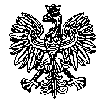 KOMENDA WOJEWÓDZKA POLICJIz siedzibą w RadomiuSekcja Zamówień Publicznych	ul. 11 Listopada 37/59, 26-600 Radomtel. (47) 701-31-03                                                                                                                      faks (47) 701-22 64Radom, dnia 04.12.2023 r.l.dz. ZP – 2701/23				                           Egz. pojedynczy RTJ – 61/23WYKONAWCYInformacja o unieważnieniu postępowania w części dotyczącej Zadania nr 2dotyczy postępowania o udzielenie zamówienia publicznego ogłoszonego na dostawę w trybie podstawowym 
bez możliwości prowadzenia negocjacji pn. Zakup wraz z dostarczeniem sprzętu informatycznegodla potrzeb jednostek Policji garnizonu mazowieckiego– nr postępowania 46/23ID postępowania (ID 845858)
Ogłoszenie nr  2023/BZP 00488654 z dnia 2023-11-10Zamawiający – Komenda Wojewódzka Policji z siedzibą w Radomiu, działając na podstawie
 art. 260 ust. 1 i 2 ustawy z dnia 11 września 2019 r. Prawo zamówień publicznych (Dz. U. 2023r. poz. 1605) zawiadamia, że postępowanie zostało unieważnione w części dotyczącej Zadania nr  2Zadanie nr 2 – Zestaw komputerowy z 2 monitorami zgodny z OPZ Uzasadnieni prawne - art. 255 pkt 1 ustawy Prawo zamówień publicznych z dnia 11 września 2019 r. (Dz.U. 2023r. poz. 1605) Uzasadnienie faktyczne  – Zamawiający unieważnia postępowanie w sytuacji, jeżeli nie złożono żadnego wniosku o dopuszczenie do udziału w postępowaniu albo żadnej oferty;          Z poważaniemKierownikSekcji Zamówień PublicznychKWP zs. w Radomiu/-/ Justyna KowalskaWyk. egz. poj.Opracował: Monika Jędrys  Informację o unieważnieniu postępowania na zadanie nr 2  przekazano wykonawcom za pośrednictwem platformy zakupowej Open Nexus, w dniu 04.12.2023 r. a także udostępniono na stronie internetowej prowadzonego postępowania pod adresem: https://platformazakupowa.pl/pn/kwp_radom 